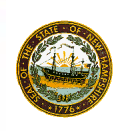 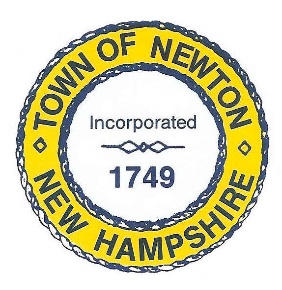     TOWN OF NEWTON, NH     Recreation Commission2 Town Hall Road					Newton, NH 03858Date: August 19, 2019Call to Order - 7:00 pmIn attendance – Chairman Vanessa Burrill, Selectman Matt Burrill,  Rick Faulconer, William Harding, Mike Pivero (Guest), Captain Zalenski (Guest), Chief Jewett (Guest) and Patricia Masterson (recording minutes).  Approval of MinutesMr. Harding  made a Motion to approve the Minutes for August 5, 2019, and Mr. Faulconer seconded the Motion, which was unanimously approved with changes: add “Motion Passed” to Strikers game post; change “Cory” to “CORY;” and change “as” to “ask.”  Country PondThe raft has come loose from the chains and cinder blocks. Scott Dole and the Lifeguards pulled the raft to shore, but someone pushed it out again. The ladder is broken. It looks as if someone dragged it across the sand.  Mr. Pivero will see if he can pull it out.Olde Home Day – Saturday, September 14, 11a.m. to 4:00 p.m. Chairman Burrill will deliver permission documents, which have been signed by the Police Department and the Fire Department, to Memorial School to hold Olde Home Day and Trunk or Treat (October 19; rain date October 26).  Selectman Burrill suggested that we hold a car show from 11 a.m. to 1 p.m. during Olde Home Day to draw people to the event.  A prize of $100 will be awarded for Best in Show.  Mr. Pivero will recruit car owners.  Coffee and doughnuts will be offered to car owners.  Selectman Burrill will contact the Church to ask permission for overflow parking.Chairman Burrill made a Motion to give a $100 cash prize to the Best in Show at the car event.  Selectman Burrill seconded the Motion, which passed unanimously.Recreation Commission August 19, 2019, Minutes, page 2Ms. Masterson reported that Malik the Magician is available to come to Olde Home Day from 1 p.m. to 3 p.m. and walk throughout the groups of people entertaining them with magic. The cost is $600 for two hours.  He provides an insurance binder.Chairman Burrill made a Motion to spend $600 on a two-hour appearance by Malik the Magician to be paid the day of the event.  Mr. Faulconer seconded the Motion, which passed unanimously.  Selectman Burrill asked to determine if Malik would perform for $500.  Ms. Masterson will contact him.Chairman Burrill will work with the Bouncy houses company to obtain an insurance rider.  We will need power from the school building to keep the bouncy equipment inflated.One of the Country Pond Beach lifeguards will monitor the bouncy equipment from 11 a.m. until 4 p.m. for $20 an hour.  Captain Zalenski will ask firefighters if they are interested in working shifts, also.  Selectman Burrill will ask if any of the Transfer Station employees are interested.The dunk tank should be positioned away from electrical equipment and the bands, but near a hose for refilling. Captain Zalenski will ask the Fire Department if they can fill the tank and if Firefighters will be in the dunk tank.We need vendors – there are few replies to date.  Ms. Masterson has completed the mailings to 75 community organizations.  The event has been posted four  times on the  Friends of Newton NH Facebook page and the Newton Recreation Facebook page.  It has appeared three times in Carriage Town News.  It is posted on the Recreation Commission website.  Nonprofit vendors are free; others are $25 per table.  We need raffle items.  Chief Jewett will search for a “big ticket” raffle item, and we will advertise the item.  Members of the Commission will begin calling organizations.  Ms. Masterson will ask Board of Selectmen Chairman Lisa Gonyer to sign a letter to community organizations with the Town tax ID included.Chief Jewett will have his Department set up cones for walkways and direct the flow of traffic.  He will also try to obtain recycle bins.Mr. Pivero will work with Captain Zalenski to coordinate tables, chairs and a grill.Selectman Burrill is organizing the bands.  He has four bands to date – One and Done, Brothers Two, Falling Through, and DRM Band.Recreation Commission August 19, 2019, Minutes, page 3 Mr. Harding  gathered  information on holding a corn hole tournament.  He contacted an organizer, Wicked Cornhole from Tewksbury, MA, who would charge up to $300 for the event.  Cornhole boards can be purchased for approximately $45 per set.  Mr. Harding will purchase three sets.  Perhaps Newton Baseball and Softball Association would like to organize a cornhole tournament.  They may also want to do the golf tournament.Chairman Burrill made a Motion to purchase cornhole sets not to exceed $300.  Selectman Burrill seconded the Motion, which passed unanimously. Chief Jewett will ask the State Police if they can hold a canine demonstration for one-half hour during Olde Home Day.Volunteers are needed for the raffle table.  Volunteers will be given 10 raffle tickets for their time.  Chairman Burrill will post the request on Facebook.All vendors will be listed in a program to be distributed that day, and sponsors will have their logos accompanying their descriptions.  We need to determine a deadline for sponsors to be listed in the program booklet.  Mr. Faulconer will design a flyer.  Selectman Burrill will prepare a program for distribution at the event.All vendors will be in a circle in the middle of the field at Memorial School.  Senior BBQ September 12, 2019 – Safety Complex, 4:00 – 5:30 pm.We need tables and chairs. Mr. Pivero will work with the Fire Department to arrange.  Mr. Harding will arrange for the guitar player. He will be the grill master for the event.Cost will be $2 in advance, and $3 at the door.  Ms. Kuzmitski will arrange for gift cards to be awarded for raffle prizes.  The gift cards will be purchased with funds from the Senior Warrant. The raffle will be held at 5:00 pm.  Participants must be present to win.  The entry ticket serves as their raffle ticket.  Tickets will be sold before and after Labor Day.Chairman Burrill made a Motion to spend not more than $200 on tablecloths, plates and necessities.  Mr. Harding seconded the Motion, which passed unanimously.Senior Summer Trip – August 7, 2019The Senior Summer Trip was held at the Conway Railroad and White Mountain Hotel and Resort.  Some Seniors were disappointed with the train ride as it wasn’t scenic.  The majority loved the lunch.Recreation Commission August 19, 2019, Minutes, page 4 AdjournmentChairman Burrill made a Motion to adjourn the meeting at 8:33 p.m.  Mr. Faulconer seconded the Motion. The Motion was unanimously approved.THE NEXT MEETING WILL BE HELD ON September 9, 2019, at 7:00 p.m. at Memorial School.  Ms. Masterson will send an invitation to the Chiefs and Mike Pivero.Respectfully Submitted,Patricia Masterson Recreation Commission Secretary